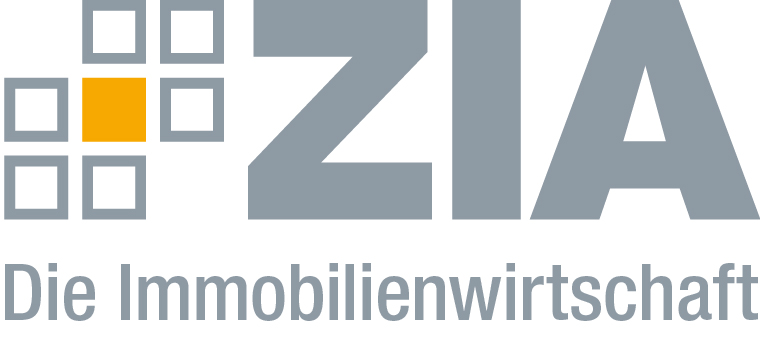 PressemitteilungZIA: Dr. Daniel Holz wird Vorsitzender des ZIA-Ausschusses DigitalisierungBerlin, 02.08.2018 – Dr. Daniel Holz hat den Vorsitz im Ausschuss Digitalisierung beim ZIA Zentraler Immobilien Ausschuss, dem Spitzenverband der Immobilienwirtschaft, übernommen. Holz ist Managing Director der SAP Deutschland SE & Co. KG und übernimmt das Amt von Dr. Tanja Rückert, die SAP verlassen hat. „Tanja Rückert hat hervorragende Arbeit beim Aufbau und Start unseres Ausschusses Digitalisierung geleistet“, sagt Dr. Andreas Mattner, Präsident des ZIA. „Durch ihr Engagement hat das Thema eine solch große Bedeutung im ZIA erhalten. Mit Daniel Holz konnten wir nun einen Nachfolger gewinnen, der durch seine berufliche Position und seinen persönlichen Werdegang ein absoluter Experte der digitalen Transformation verschiedener Branchen ist. Der Ausschuss Digitalisierung und seine Mitglieder werden nachhaltig von seinen Aktivitäten profitieren können.“SAP und ZIA haben im Juni 2017 eine Systempartnerschaft für das Thema Digitalisierung geschlossen, aus der unter anderem der Ausschuss Digitalisierung entstanden ist. Der ZIADer Zentrale Immobilien Ausschuss e.V. (ZIA) ist der Spitzenverband der Immobilienwirtschaft. Er spricht durch seine Mitglieder, darunter mehr als 25 Verbände, für rund 37.000 Unternehmen der Branche entlang der gesamten Wertschöpfungskette. Der ZIA gibt der Immobilienwirtschaft in ihrer ganzen Vielfalt eine umfassende und einheitliche Interessenvertretung, die ihrer Bedeutung für die Volkswirtschaft entspricht. Als Unternehmer- und Verbändeverband verleiht er der gesamten Immobilienwirtschaft eine Stimme auf nationaler und europäischer Ebene – und im Bundesverband der deutschen Industrie (BDI). Präsident des Verbandes ist Dr. Andreas Mattner.KontaktAndy DietrichZIA Zentraler Immobilien Ausschuss e.V.Unter den Linden 4210117 BerlinTel.: 030/20 21 585 17E-Mail: andy.dietrich@zia-deutschland.deInternet: www.zia-deutschland.de